
SHARE YOUR FEEDBACK ABOUT THIS YEAR’S SHOW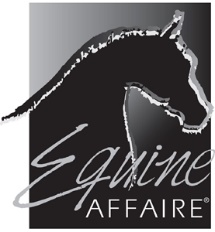 AND YOUR PLANS FOR THE 2021 EQUINE AFFAIREThank you for joining us for the 2021 Equine Affaire in West Springfield! We hope the show was a success for you and look forward to working with you again next year! Please remember that you are not permitted to begin dismantling your exhibit until 5:00pm. If you observe other exhibitors ignoring this policy, please feel free to notify our staff.Would you please take a few minutes to complete this form and give it to the staff at the rmation Booth at the event, fax it to (740) 845-2879, or send it by mail to the address at the end of the form? Receiving this information from you will help us accommodate your exhibiting requests and ensure that materials for the 2022 event are sent to the correct person by the preferred method. Thank you!Planning ahead for 2022 . . . The 2022 Equine Affaire in W. Springfield, MA will take place November 10-13. Exhibitor materials will be sent out at the beginning of January.Do you plan to exhibit in 2022?               Yes          No     If you plan to exhibit, do you want to (check appropriate box): Renew the same space as in 2021Renew the same location, but increase the size to 				Renew the same location, but decrease the size to 				Renew the same size space, but in a different location Where? 									Business Name: 				Contact Person: 	Phone:         	Email Address: 			Mailing Address: 			If you do not plan to exhibit, will you please briefly share the reason(s) for your decision not to participate so that we may better serve our exhibitors in the future?Form Completed by: 											(PRINT NAME)Date: 					             
Please complete a brief survey on the next page . . .Please use the space below to write your comments about Equine Affaire and make suggestions for future events. We appreciate your input and value your opinions and feedback about your exhibiting experience.We really value YOUR input.  How would you rate . . .your experience with the staff of Equine Affaire before the event?BelowAverageAverageAbove AverageExcellent    your experience with our staff at the event?BelowAverageAverageAbove AverageExcellentthe overall production of the event?BelowAverageAverageAbove AverageExcellentthe cost of exhibit space at Equine Affaire relative to other events you attend?BelowAverageAverageAbove AverageExcellent    the advertising & promotion of Equine Affaire?BelowAverageAverageAbove AverageExcellentthe attendance at the event relative to other shows you attend?BelowAverageAverageAbove AverageExcellentyour sales/leads at Equine Affaire 	                       N/A relative to other shows you attend?Somewhat LowerSimilarSomewhat   Higher                   Much HigherHow does Equine Affaire rank overall among all of the shows you attend?WorstSimilarSomewhatHigherThe Best